Maestra: Sra. Jennifer Batt        Correo Electrónico: JenBatt@hawthorne.k12.ca.usObjetivo del Curso: Ayudar a los estudiantes a convertirse independientes y buenos consumidores capaces de utilizar los SEP (Ciencias e Prácticas de Ingeniería) y los CCC (Conceptos Transversales) para comprender mejor los fenómenos del mundo real. Los estudiantes trabajarán en actividades de laboratorio cooperando en grupos, haciendo preguntas significativas, llevando a cabo investigaciones/experimentos detallados, y se familiarizarán con el uso de herramientas y tecnología apropiadas para Ciencia e Ingeniería, mientras exploramos el Concepto de Guía de Ciencia Integrada del 7mo Grado de los Estándares de Ciencia de la Próxima Generación (NGSS), "Los procesos naturales y las actividades humanas hacen que la energía fluya y la materia circule a través de los sistemas de la tierra".Batty4Science.com Mantengo una página de internet que detecta nuestras actividades DIARIAS en clase. Debajo MENÚ indicado, encontrará un título llamado BLOG DE CIENCIAS DEL 7 ° GRADO. Yo publico fotos de nuestras actividades de laboratorio, agenda diaria, así como el trabajo completado para Interactive Science Notebook (ISN) para ayudar a los estudiantes,  padres/tutores a entender claramente todas las expectativas del salón mientras trabajamos para cumplir con NGSS.Yo recomiendo que padres y guardianes revisen esta página de BLOG por lo menos una vez a la semana (al igual PoweSchool) con su estudiante para asegurar que esté buen en un buen camino exitoso en CienciasBajo el MENU indicado de INFORMACION DE CLASE encontrara los detalles acerca de nuestra clase, incluyendo póliza de grados, útiles requeridos, contrato seguridad del laboratorio, póliza de tarea, incluyendo tarea entregada tarde.  Se le ha entregado a su estudiante un libreto del salón 12 para que lo mantengan con su libro de ISN lo cual contiene todos estos detalles. Por favor revise estos dos recursos con su estudiante.Cuaderno de Ciencias Interactivas: (ISN) El cuaderno de ISN es una herramienta que se usara todos los días en la clase. Casi todos (95%) del trabajo asignado de esta clase será entregado en el cuaderno de ISN.  Las páginas ya revisadas de ISN se llevaran a casa cada dos semanas para que sean revisados y firmados por los padres/guardianes. Se requiere un cuaderno específico para ISN. Si desea comprar este cuaderno, lo puede obtener en la tienda Target, o lo puede obtener a un descuento en mi salón por solamente $2.00, los estudiantes tiene que tener ISN con todos los materiales requeridos que indica mi página de internet website/Room 12 Flip-Book, no más tardar del 27 de Agosto del 2018.La Aplicación de Class Dojo Class Dojo permite comunicación inmediata a los padres/guardianes/maestros.  Estaremos usando Class Dojo para mantenerlos al día del comportamiento del estudiante (positive o negativo).  Usted se enterara cuando su estudiante no entregue el trabajo asignado sino está preparado para la clase, si fue disciplinado por su comportamiento o si fueron amables y practicaron sus habilidades en el laboratorio o si trabajaron duro para alcanzar las metas. Por favor entre en la página del programa de Class Dojo y provea un correo electrónico valido o número de celular donde le gustaría recibir datos actualizados.Esperamos tener un año muy exitoso lleno de experiencias y diversiones. Estaré disponible para los estudiantes y familiares lo mejor que pueda. Por favor comuníquese cuando quiera durante el año escolar!Sinceramente,Sra. Batt_ _ _ _ _ _ _ _ _ _ _ _ _ _ _ _ _ _ _ _ _ _ _ _ _ _ _ _ _ _ _ _ _ _ _ _ _ _ _ _ _ _ _ _ _ _ _ _ _ _ _ _ _ _ _ _ _ _ _ Por favor revise, firme y regrese la porción de abajo SOLAMENTE a la Sra. Batt no más tardar de lunes 28 de Agosto del 2018. Guarde la porción de arriba de esta carta para sus archivos.Estudiante: _________________________Padre/Guardian: ___________________________Fecha:______ Por favor circule SI o NO por cada uno de las siguientes: (Se le contactara por cada respuesta de NO):He revisado la carta de introducción del salón 12 y del libro Flip con mi hijo/a.                                                Si      No     Entiendo que puedo revisar Batty4Science.com y ISN para chequear el progreso  de mi hijo/a.                      Si      No    Entiendo cómo usar PowerSchool para revisar los grados de mi hijo/a diariamente.                                         Si      NoEntiendo que puedo inscribirme para Class Dojo para revisar el comportamiento de mi hijo/a en el salón 12. Si      No     He recibido y revisado (con mi estudiante), firmado y regresado el contrato de LAB SAFETY.                          Si      No Mi estudiante estará preparado para la clase el 8/27/18 con todos los requisitos y materiales para ISN.         Si     NoFirma: _______________________________ Información de contacto preferida: _____________________________(Correo electrónico o celular #) Registro de clase Dojo: ____________________________________________________ 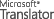 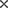 Original